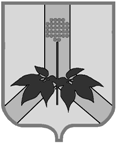 ДУМА ДАЛЬНЕРЕЧЕНСКОГО МУНИЦИПАЛЬНОГО РАЙОНАР Е Ш Е Н И Е28 июля 2020   года                                   г. Дальнереченск                                           №  771-МНПА Об утверждении Положения о флаге Дальнереченского муниципального районаВ соответствии с Федеральным законом от 06.10.2003 N 131-ФЗ "Об общих принципах организации местного самоуправления в Российской Федерации", руководствуясь Уставом Дальнереченского муниципального района, Дума Дальнереченского муниципального районаРЕШИЛА:1. Утвердить Положение  о флаге Дальнереченского муниципального района.2.  Направить необходимый пакет документов в Геральдический Совет при Президенте Российской Федерации на геральдическую экспертизу, с последующим внесением флага Дальнереченского муниципального района в Государственный геральдический регистр Российской Федерации.4. Настоящее решение вступает в силу со дня его обнародования в установленном порядке.Глава Дальнереченского муниципального района 					                 В. С. Дернов Утверждено решением Думы Дальнереченского муниципального    района от 28.07.2020 № 771-МНПАПоложение о флаге Дальнереченскогомуниципального района 1. Общие положения1.1. Настоящим Положением о флаге Дальнереченского муниципального района (далее - Положение) устанавливается флаг Дальнереченского муниципального района, его описание и порядок официального использования.1.2. Флаг Дальнереченского муниципального района (далее - Флаг) является официальным символом Дальнереченского муниципального района.1.3. Положение и рисунок Флага хранятся в Думе Дальнереченского муниципального района и доступны для ознакомления всем заинтересованным лицам.1.4. Флаг подлежит внесению в Государственный геральдический регистр Российской Федерации.2. Описание Флага2.1. Флаг Дальнереченского муниципального района представляет собой лазоревое полотнище с отношением ширины к длине 2:3, воспроизводящее в центре композицию герба Дальнереченского муниципального района.2.2. Лазоревый цвет - это символ чести, благородства, духовности, возвышенных устремлений, символизирует чистоту водных ресурсов, подчеркивает географическое местоположение Дальнереченского района расположенного в долине рек Малиновка,  Большая Уссурка и Уссури. Расположенный в центре герб Дальнереченского муниципального района  олицетворяет символ Дальнереченского муниципального района с его природной достопримечательностью и богатством растительного мира. 3. Порядок воспроизведения Флага3.1. Воспроизведение Флага независимо от его размеров, техники исполнения и назначения должно точно соответствовать описанию, приведенному в разделе 2 настоящего Положения и рисунку, приведенному в приложении к настоящему решению.4. Порядок официального использования Флага4.1. Флаг устанавливается:- на зданиях и помещениях в которых находятся органы местного самоуправления Дальнереченского муниципального района;- в залах заседаний органов местного самоуправления Дальнереченского муниципального района;- в рабочих кабинетах главы Дальнереченского муниципального района, выборных и назначаемых должностных лиц органов местного самоуправления Дальнереченского муниципального района, избирательной комиссии Дальнереченского муниципального района.4.2. Флаг может:- быть поднят постоянно или подниматься на зданиях, в которых располагаются муниципальные предприятия и учреждения;- быть установлен или устанавливаться постоянно в залах заседаний и в рабочих кабинетах руководителей муниципальных предприятий и учреждений.Флаг или его изображение может размещаться на транспортных средствах, находящихся в муниципальной собственности.4.3. Флаг поднимается (устанавливается):- в дни государственных праздников - наряду с Государственным флагом Российской Федерации;- во время официальных церемоний и других торжественных мероприятий, проводимых органами местного самоуправления Дальнереченского муниципального района.4.4. В знак траура в верхней части древка Флага крепится черная лента, длина которой равна длине полотнища Флага. Флаг, поднятый на флагштоке (матче), приспускается до половины высоты флагштока (мачты).4.5. При одновременном подъеме (размещении) Флага и Государственного флага Российской Федерации, Флаг располагается справа от Государственного флага Российской Федерации (с точки зрения стоящего лицом к флагам).При одновременном подъеме (размещении) нечетного числа флагов Государственный флаг Российской Федерации располагается в центре, а Флаг - справа от центра (с точки зрения стоящего лицом к флагам).При одновременном подъеме (размещении) четного числа флагов (но более двух) Государственный флаг Российской Федерации располагается слева от центра (если стоять к флагам лицом), справа от Государственного флага Российской Федерации располагается Флаг.4.6. Размер полотнища Флага не может превышать размеры полотнищ, поднятых (установленных) рядом с ним, Государственного флага Российской Федерации, флага Приморского края. Флаг не может располагаться выше поднятых (установленных) рядом с ним Государственного флага Российской Федерации, флага Приморского края.4.7. Флаг или его изображение могут быть использованы в качестве элемента или геральдической основы наград Дальнереченского муниципального района, органов местного самоуправления Дальнереченского муниципального района.4.8. Допускается размещение Флага или его изображения:- на грамотах, приглашениях, удостоверениях, извещениях и иных официальных документах органов местного самоуправления Дальнереченского муниципального района и избирательной комиссии Дальнереченского муниципального района;- в качестве праздничного оформления Дня района, городских фестивалей и других мероприятий;- на служебных бланках, штампах органов местного самоуправления Дальнереченского муниципального района  и избирательной комиссии Дальнереченского муниципального района;- на визитных карточках Главы Дальнереченского муниципального района, должностных лиц органов местного самоуправления, депутатов Думы Дальнереченского муниципального района и членов избирательной комиссии Дальнереченского муниципального района;- на нагрудных значках. 5. Вступление в силу муниципального правового акта5.1. Настоящее Положение  вступает в силу со дня его обнародования в установленном порядке.Глава Дальнереченского муниципального района 						                  В. С. Дернов ДУМА ДАЛЬНЕРЕЧЕНСКОГО МУНИЦИПАЛЬНОГО РАЙОНАР Е Ш Е Н И Е28 июля 2020   года                                   г. Дальнереченск                                           №  771 О принятии решения «Об утверждении Положения о флаге Дальнереченского муниципального района»В соответствии с Федеральным законом от 06.10.2003 N 131-ФЗ "Об общих принципах организации местного самоуправления в Российской Федерации", руководствуясь Уставом Дальнереченского муниципального района, Дума Дальнереченского муниципального районаРЕШИЛА:Принять решение  «Об утверждении Положения о флаге Дальнереченского муниципального района».Направить решение «Об утверждении Положения о флаге Дальнереченского муниципального района» - главе Дальнереченского муниципального района для подписания и обнародования.Настоящее решение вступает в силу со дня его принятия.Председатель Думы Дальнереченского муниципального района 						Н. В. Гуцалюк 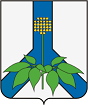 